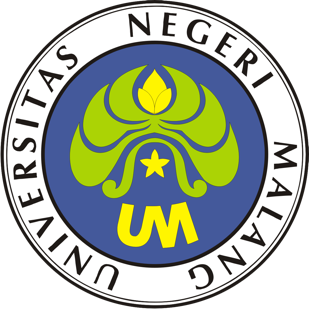 PROSEDUR OPERASIONAL BAKUPEMBIMBINGAN TESIS DAN DISERTASIPASCASARJANAUNIVERSITAS NEGERI MALANG2019PROSEDUR OPERASIONAL BAKU PENYUSUNANPEMBIMBINGAN TESIS DAN DISERTASIPASCASARJANAUNIVERSITAS NEGERI MALANGPROSEDUR OPERASIONAL BAKU PEMBIMBINGAN TESIS DAN DISERTASIDasar KegiatanUndang – Undang Republik Indonesia Nomor 20 Tahun 2003 Tentang Sistem Pendidikan Nasional (Lembaran Negara Republik Indonesia Tahun 2003 Nomor 78, Tambahan Lembaran Negara Republik Indonesia Tahun 2003 Nomor 4301);Undang – Undang Republik Indonesia Nomor 12 Tahun 2012 Tentang Pendidikan Tinggi (Lembaran Negara Republik Indonesia Tahun 2012 Nomor 158, Tambahan Lembaran Negara Republik Indonesia Tahun 2012 Nomor 5336);Peraturan Pemerintah Republik Indonesia Nomor 32 Tahun 2013 Tentang Perubahan Atas Peraturan Pemerintah Nomor 19 Tahun 2005 Tentang Standar Nasional Pendidikan (Lembaran Negara Republik Indonesia Tahun 2005 Nomor 41, Tambahan Lembaran Negara Republik Indonesia Nomor 4496);Peraturan Pemerintah Republik Indonesia Nomor 4 tahun 2014 Tentang Penyelenggaaan Pendidikan Tinggi dan Pengelolaan Perguruan Tinggi (Lembaran Negara Republik Indonesia Tahun 2014 Nomor 16);Peraturan Menteri Pendidikan dan Kebudayaan Republik Indonesia Nomor 30 Tahun 2012 Tentang Organisasi dan Tata Kerja Universitas Negeri Malang (Berita Negara Republik Indonesia Tahun 2012 Nomor 493);Peraturan Menteri Pendidikan dan Kebudayaan Republik Indonesia Nomor 71 Tahun 2012 Tentang Statuta Universitas Negeri Malang (Berita Negara Republik Indonesia Tahun 2012 Nomor 1136);Peraturan Menteri Pendidikan dan Kebudayaan Republik Indonesia Nomor 49 Tahun 2014 Tentang Standar Nasional Pendidikan Tinggi (Berita Negara Republik Indonesia Tahun 2014 Nomor 769);Peraturan Menteri Pendidikan dan Kebudayaan Republik Indonesia Nomor 50 Tahun 2014 Tentang Sistem Penjaminan Mutu Pendidikan Tinggi (Lembaran Negara Republik Indonesia Tahun 2014 Nomor 788);Peraturan Menteri Riset, Teknologi, dan Pendidikan Tinggi Republik Indonesia Nomor 44 Tahun 2015 Tentang Standar Nasional Pendidikan Tinggi;Keputusan Menteri Keuangan Nomor 297/KMK.05/2008 Tentang Penetapan Universitas Negeri Malang pada Departemen Pendidikan Nasional sebagai Instansi Pemerintah yang Menerapkan Pengelolaan Keuangan Badan Layanan Umum;Peraturan Rektor Universitas Negeri Malang Nomor 22 Tahun 2020 tentang Standar Pendidikan Universitas Negeri Malang Tahun 2020.Peraturan Rektor Universitas Negeri Malang Nomor 24 tahun 2020 tentang Pedoman Pendidikan Universitas Negeri Malang Edisi 2020.Peraturan Rektor Universitas Negeri Malang Nomor 9 tahun 2021 tentang Perubahan atas Peraturan Rektor Universitas Negeri Malang Nomor 24 Tahun 2020 tentang Pedoman Pendidikan Edisi 2020.TujuanMenjamin mutu kegiatan pembimbingan Tugas Akhir, Skripsi, Tesis, dan Disertasi secara objektif, terencana dan berkelanjutan.Kegiatan yang DilakukanKODE DOKUMENUPM-PPS . A5. 0002REVISI1TANGGAL1 DESEMBER 2018Diajukan oleh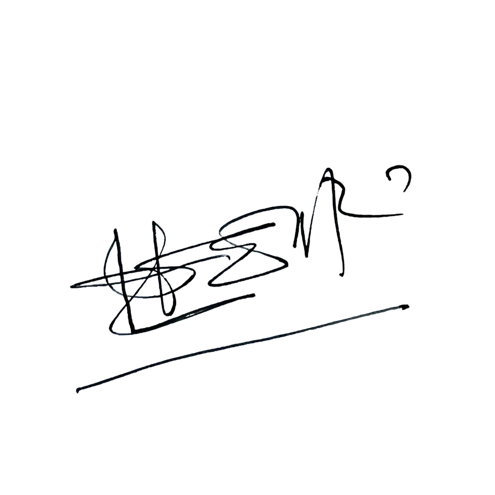 WAKIL DIREKTUR 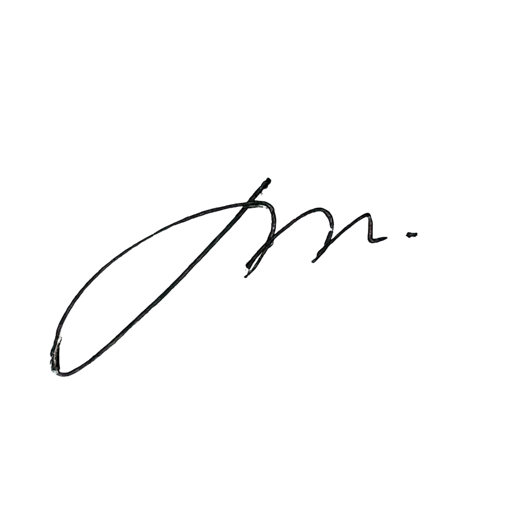 Prof. Dr. Nurul Murtadho, M.Pd NIP 196007171986011001Dikendalikan olehUnit Penjamin MutuProf. Dr. Parno, M.Si NIP  196501181990011001Disetujui oleh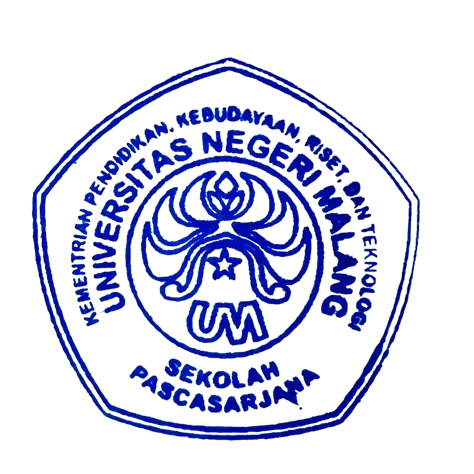 DIREKTUR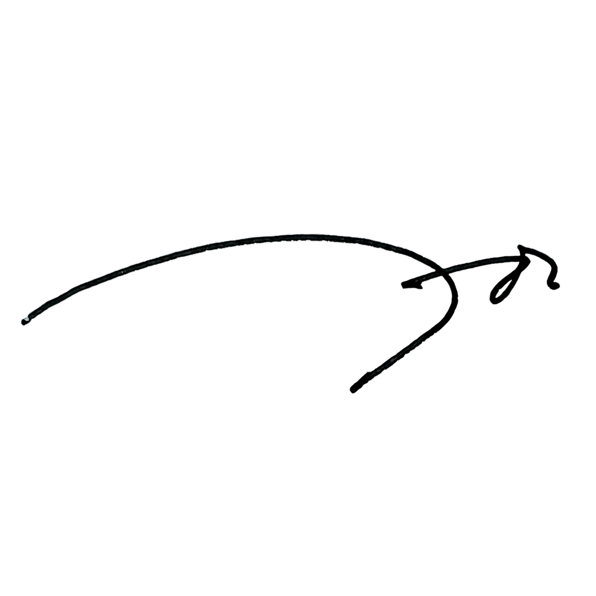 Prof. Dr. Ery Tri Djatmika Rudijanto W.W, MA, M.Si.NIP. 196106111986011001NoKegiatanPelaksanaPelaksanaPelaksanaPelaksanaPelaksanaPelaksanaMutu BakuMutu BakuMutu BakuNoKegiatanKetua JurusanDosen PembimbingDosen PembimbingMahasiswaMahasiswaOperator FakultasKelengkapanWaktuOutput1.Melakukan proses pembimbingan sesuai kesepakatan waktu, dan mengisi Jurnal Bimbingan TA/Skripsi/Tesis/Disertasi di SIAKADDraft dan Jurnal Bimbingan TA/Skripsi/Tesis/Disertasi di SIAKAD6 bulanDraft TA/Skripsi/Tesis/Disertasi diberikan masukan, dan Jurnal Bimbinganterisi1.Melakukan proses pembimbingan sesuai kesepakatan waktu, dan mengisi Jurnal Bimbingan TA/Skripsi/Tesis/Disertasi di SIAKADDraft dan Jurnal Bimbingan TA/Skripsi/Tesis/Disertasi di SIAKAD6 bulanDraft TA/Skripsi/Tesis/Disertasi diberikan masukan, dan Jurnal Bimbinganterisi2.Melakukan perbaikan naskah berdasarkan masukan, dan mengisi Jurnal Bimbingan TA/Skripsi/Tesis/Disertasi di SIAKAD.Mahasiswa melakukan bimbingan minimal sebanyak 8 kali.Draft dan Jurnal Bimbingan TA/Skripsi/Tesis/Disertasi di SIAKAD6 bulanDraft TA/Skripsi/Tesis/Disertasi diberikan masukan, dan Jurnal Bimbingan terisi3.Setelah dinyatakan layak, melakukan uji kemiripan naskah TA/Skripsi/Tesis/Disertasi.Toleransi kemiripan (similarity) maksimum 30% untuk programsarjana, dan 20% untuk pascasarjanaDraft TA/Skripsi/Tesis/Disertasi3-4 hariHasil uji kemiripan melalui Turnitin4.Menyerahkan draft TA/Skripsi/Tesis/Disertasi kepada dosen pembimbing untuk dilakukan pengecekan dan persetujuan sebelum ujian.Draft TA/Skripsi/Tesis/Disertasi3-4 hariDraft TA/Skripsi/Tesis/Disertasi yang disetujui5.Memberikan persetujuan untuk dilakukan ujian melalui Jurnal Bimbingan TA/Skripsi/Tesis/Disertasi di SIAKADDraft yang disetujui dan Jurnal BimbinganTA/Skripsi /Tesis/Disertasi di SIAKAD1 hariPersetujuan ujian TA/Skripsi/Tesis/Disertasi di SIAKAD